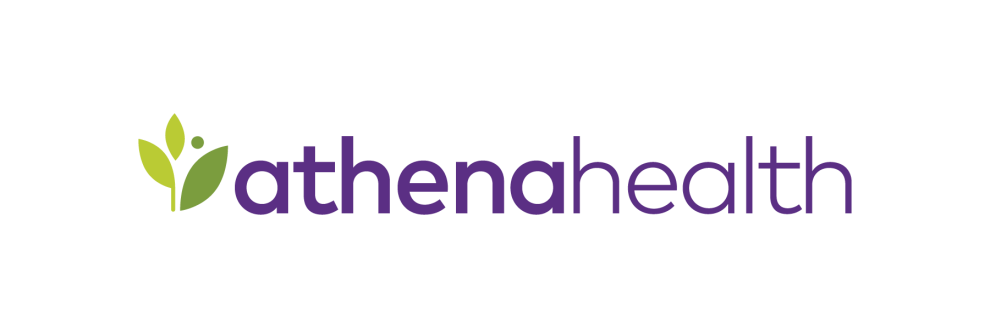 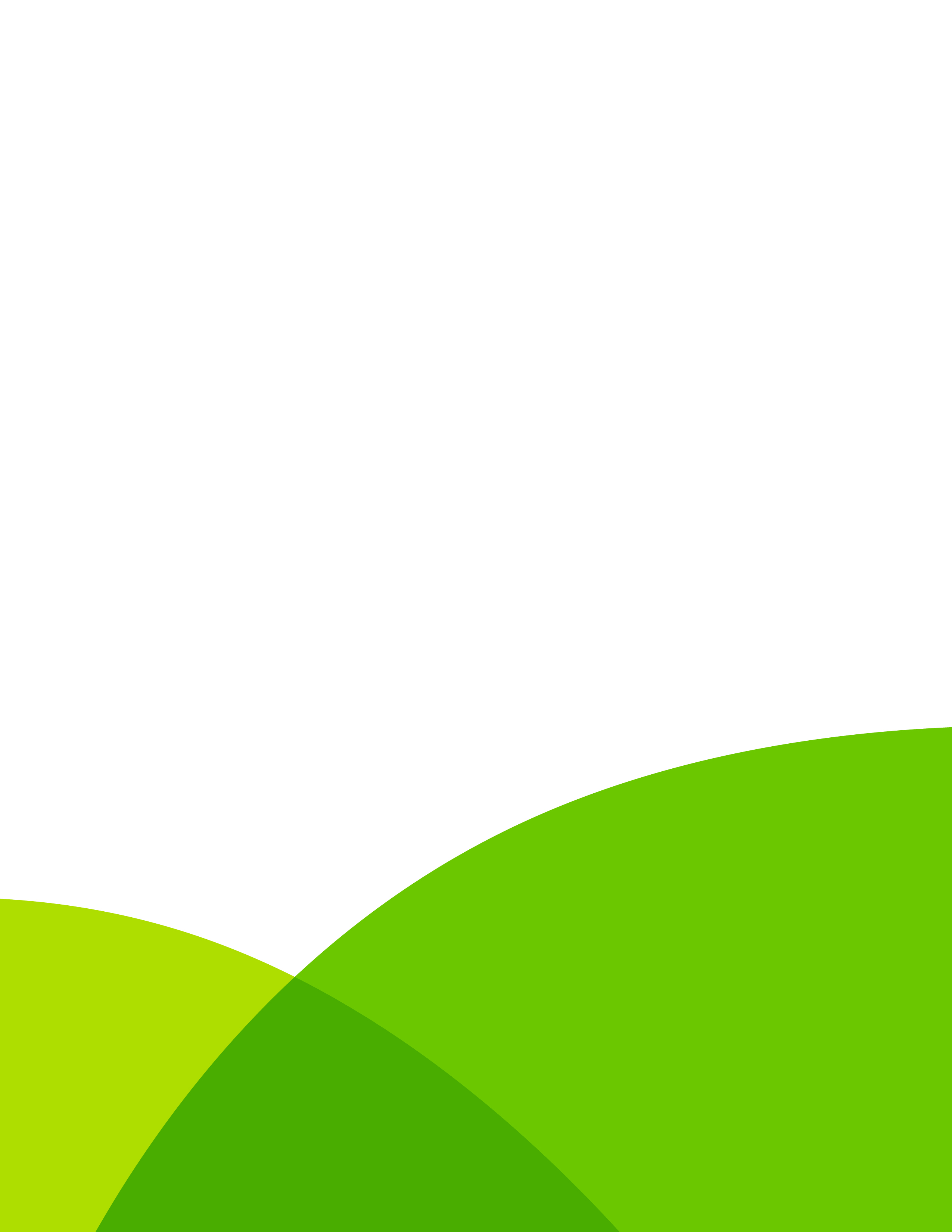 Table of Contents1 Table of Contents	21.1 Scoping Process	31.2 Scope Approval	3Project Information	42 Product Description	53 General Interface Configuration	63.1 Message Samples and Specs	63.2 Interface Workflow	63.2.1 Lab & Imaging Results	73.2.1.1 Embedded PDF	73.2 Integration Testing Environment	83.2.1 Testing Phases and Resource Allocation	83.3 Additional Comments	94 Standard Functionality Overview	104.1 Charts	104.1.1 Code Sets Sent	105 Connectivity Method Options	115.1 athena-Hosted SFTP	115.2 athenaLightning	115.3 Locally-Hosted SFTP	115.4 HL7 Messaging over SSH	115.5 Establishing a VPN	115.5.1 FTP Transfer Through VPN	115.5.2 HL7 Messaging Through VPN	116 Appendices and Other References	126.1 Planned Maintenance Window	126.2 Interface Message Queue Manager	126.3 Continuing Service and Support	12 Scoping ProcessYour interface project manager is available to meet, assist with questions, and help determine the best-fit options for your project. Instructions for manual scoping are as follows:Review: Please read the Common Use Case Package and complete all form fields and check-boxes to the best of your ability.  Should you have questions about the configuration options presented in this document please do not hesitate to discuss with your interface project manager.  If there is a customization request during the implementation process clients are subject to a fee. If there is a request to customize post go-live you will be subject to modification fees. Approve: When this document is completed to your satisfaction, please approve the scope of the interface by typing your name below.Scope ApprovalI,      , agree to the interface design as described here in this document.Date:      Project InformationPlease fill the following to the best of your ability.  While not all contacts are required, you should be able to submit at least two contacts at the onset of a new interface project.Product DescriptionThis interface supports the secure and automated transfer of information between an external third-party system and athenaNet.  To ensure compatibility across a wide array of platforms and software vendors interface data is formatted according to HL7 v2 standards.By choosing to move forward with this standard integration you are committing to the scope outlined below. If you require any customization to this integration, please contact your athenahealth project manager to engage athenahealth’s Integration Design team for detailed scoping. Please note that any customizations will result in this integration becoming a custom interface and will incur additional fees. General Interface ConfigurationMessage Samples and SpecsFor athenahealth samples and specifications, please see the Developer Toolkit.(http://www.athenahealth.com/developer-portal/developer-toolkit/by-standard) Interface WorkflowConsider your workflow and use cases for this interface and outline them below. The following are some questions to get you thinking about your workflows: What information from athena would you like to have populated in your vendor system? Does any of this information already exist in the vendor system? Is there any information that should not be sent to the vendor system?Please note that we do not restrict message generation for specific vendors or interfaces. If information should not be sent from some interfaces, the vendor will need to set up a filter on their side.Please provide a list of the current results interfaces your practice has live with athena:Does your practice order Point of Care tests? With your workflows above in mind, please complete the interface message types and triggers table below:Lab & Imaging ResultsMessages for this data type include lab & imaging results from inbound lab result interfaces and lab & imaging results recorded with discrete data elements associated to an athenaNet patient.Embedded PDFEnabling embedded PDFs will allow the interface to send Lab/Imaging documents that have been received via fax and electronic interface. The interface will encode the PDFs in Base-64 and send them in the OBX-5.5 field. Please note that enabling this functionality will permit both PDF result documents received via interface, such as Clinical Documents, and faxed results to be sent outbound. This functionality cannot be restricted to send only one of these types of result documents.

Will Embedded PDFs be enabled for this interface?    Integration Testing EnvironmentTo facilitate testing, the Supplemental Results Feed interface is built in the athena Production environment.  It is expected that the other vendor system provides a non-live environment for testing on their side. By allowing the live workflow of the practice to trigger messages to a non-live system the volume of messages is increased, and the fidelity greatly improved.Will a vendor test environment be made available for this project?     Yes is recommended 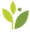 If no, please tell us what will be done for testing:        Testing Phases and Resource AllocationInterface testing is generally broken up into two phases, unit testing and end-user testing.In the unit testing phase, athenahealth works directly with the other vendor to ensure outbound messages are generated and delivered successfully to the receiver.  Upon completion of unit testing, the end-user testing phase begins. For the Supplemental Results Feed interface, end-user testing will not require a dedicated testing resource as messages will be generated by the live workflow.Will a vendor test plan be provided for end-user testing?    Additional CommentsThrough completion of this document, if there are general interface comments, not already covered by the questions and sections below, please enter them here:Standard Functionality OverviewChartsCode Sets SentFor outbound result messages, codes will be sent in the following format.Additional Comments:      Connectivity Method OptionsAs part of interface implementation, athenahealth will need to establish a secure method of transfer for electronic data to and from a third party system. The most common options are described in this section. Not all options will be available for all interface types. For questions, please contact your Interface Project Manager.Connectivity method choice and details will be collected in the Connectivity Worksheet: 
http://www.athenahealth.com/_doc/interfaces/Standardized_Connectivity_Worksheet.pdf
http://www.athenahealth.com/_doc/interfaces/Interface_Connectivity_Worksheet.pdf athena-Hosted SFTPThese connections are initiated externally by the client or third-party system to a SSH-FTP server in athenahealth’s data center.   The client or third-party system is provided with an athena-issued DNS name, username, and password.  Once the client-initiated SSH tunnel is established, the client is able to securely transfer files to or from athenahealth. athenaLightningathenaLightning is a program that can be downloaded and installed inside of a third-party network.  It opens an SSL tunnel out to athenahealth and supports file-based data transfers to and from other applications running inside the client-network.   Locally-Hosted SFTPathenahealth can initiate outbound connections to a third-party or client-hosted SSH2 server.  The client provides an IP (or DNS name), username, and password for athenahealth to initiate an outbound SSH connection.  Once the SSH tunnel is established we can exchange files locally using SFTP.  HL7 Messaging over SSHathenahealth can initiate outbound connections to a third-party or client-hosted SSH2 server.  Once the SSH tunnel is established athenaNet can run an HL7-receiver and HL7-sender (MLLP TCP/IP socket based transfers) on the client-hosted SSH server in real time.  Establishing a VPN     VPN connections may incur additional cost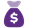 athenahealth network operations staff can work to establish a point-to-point VPN tunnel (sometimes referred to as site-to-site) between two networks as needed. Once the VPN is in place we can perform file based transfers through plain FTP or run an HL7-receiver / HL7-sender (MLLP TCP/IP socket based transfers). Coordination of VPN staff on both the athenahealth and remote side will add additional time to the project.FTP Transfer Through VPNThis option requires an established VPN and client-hosted FTP server.  The client provides an IP (or DNS name), username, and password for athenahealth to initiate an outbound FTP connection.  Once the connection is in place we can securely and automatically transfer files to and from the client-hosted FTP server.HL7 Messaging Through VPNAnother way of sending or receiving data through a VPN is via MLLP TCP/IP socket based connections.  This is accomplished by running an HL7-sender on one end of the tunnel and an HL7-listener on the other end.  The source system always runs the “sender” while the receiving (consuming) system always runs the “listener.” Appendices and Other ReferencesPlanned Maintenance WindowThe athenaNet MX Engine is subject to the same maintenance windows as the default, all interfaces are shut-off during this time window, and also remain disabled until 4 A.M. Eastern Time.  Interface Message Queue ManagerThe athenaNet Interface Message Queue Manager (IMQM) is an interactive repository for all interface messages that pass through athenaNet. Messages can be categorized into several processing states. Please note that messages in a final state (processed or deleted) will only remain in the queue for 90 days.In order to access the IMQM in athenaNet to manually resolve common errors, such as missing providers, invalid procedure codes, or unknown departments, the following user permissions must be granted by the local system administrator:See athenaNet Interface Queue Management Guide for more information on the functionality of the IMQM and on client-side cleanup for ERRORs and CBOERRORs. Continuing Service and Support Within two weeks after go-live your interface will be transitioned into our daily service and support structure.As a standard practice, athenahealth continuously monitors all client connections and will notify the contacts specified if an error occurs. All jobs are monitored and automatically restarted if idle. For more details please refer to the Interface Down Support Document. To contact athenahealth for questions or modifications to the interface, support can be accessed directly in athenaNet: 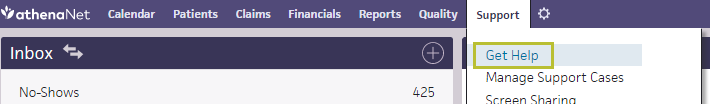 General InformationGeneral InformationIntegration Project Name (if applicable)Integration Project Name (if applicable)Integration Project Name (if applicable)Vendor(If applicable, third party data exchange vendor)Company Name: 
(ex. athenahealth, Inc.)Company Name: 
(ex. athenahealth, Inc.)Vendor(If applicable, third party data exchange vendor)Software Product Name: 
(ex. athenaNet)Software Product Name: 
(ex. athenaNet)Vendor(If applicable, third party data exchange vendor)Version: 
(ex. 14.9)Version: 
(ex. 14.9)Vendor(If applicable, third party data exchange vendor)Interface Engine: 
(ex. athenaNet MX Engine)Interface Engine: 
(ex. athenaNet MX Engine)Trading Partner NameTrading Partner NameTrading Partner NameTrading Partner Type (ex. Health Information System, EHR, etc.)Trading Partner Type (ex. Health Information System, EHR, etc.)Trading Partner Type (ex. Health Information System, EHR, etc.)athenahealth Practice Context IDathenahealth Practice Context IDathenahealth Practice Context IDathenahealth Interface Project Manager Nameathenahealth Interface Project Manager Nameathenahealth Interface Project Manager Nameathenahealth Interface Project Manager Contact Informationathenahealth Interface Project Manager Contact Informationathenahealth Interface Project Manager Contact InformationEvent Number (provided by Interface Project Manager, for internal athenahealth tracking)Event Number (provided by Interface Project Manager, for internal athenahealth tracking)Event Number (provided by Interface Project Manager, for internal athenahealth tracking)ContactRoleDetailsDetailsProject Business ContactResponsible for overall success of the projectName: Project Business ContactResponsible for overall success of the projectPhone: Project Business ContactResponsible for overall success of the projectEmail: Project Interface ContactInterface expert, responsible for continuing interface supportName: Project Interface ContactInterface expert, responsible for continuing interface supportPhone: Project Interface ContactInterface expert, responsible for continuing interface supportEmail: Project IT ContactNetworking and security expert, responsible for overall connectivityName: Project IT ContactNetworking and security expert, responsible for overall connectivityPhone: Project IT ContactNetworking and security expert, responsible for overall connectivityEmail: Vendor Contact #1Role:      Name: Vendor Contact #1Role:      Phone: Vendor Contact #1Role:      Email: Vendor Contact #2Role:      Name: Vendor Contact #2Role:      Phone: Vendor Contact #2Role:      Email: Action EventDefault MessageFunctionalityResult closedResult triggered outboundR01 OutboundResult updatedResult triggered outboundR01OutboundSample R01 MessageMSH|^~\&|ATHENANET|432^AA - Aaron Athena Aardvark, MD^^|Outbound Patients and Chart Data Test V3||201804100723||ORU^R01|2370998M432|P|2.5.1||||||||PID||1524^^^Enterprise ID|1524^^^Enterprise ID|1524|Test^Patient^^^||20100615|M|TEST|2118-8^Middle Eastern or North African|STATE STREET^^BELFAST^ME^04915^UNITED STATES||(416)546-3132^PRN^PH^^1^416^5463132^^~^^^^^^^^~test@noemail.com^NET^^mramirez@noemail.com~^^^^^^^^|^^^^^^^^|eng^English|M|||555555555||^^^^^|2155-0^Central American||||||||PD1||||1487974648^SMITH^ADAM^J^||||||||PV1||O|^^^Main Burrow||||^^^|^^^|||||||||^^DOOGIE^|||||||||||||||||||||||||||||||||||ORC|RE|41637H432||||||||||^^^||||||||||||OBR|1|41637H432|3628394|257696^XXX|2|20130718134602|20130629050000|20130629050000|||||||^^|^^^|||||||||F||||||||||||||||||||OBX|1|NM|TSH^TSH^ATHENA|1|4.080|munit/mL|0.358-3.740|High|||F|||20130718134602|NORTHSIDE HOSPITAL: 1000 JOHNSON FERRY RD NE, ATLANTA||Enable?ActionDirectionDefault Message Custom  MessageLab Result CloseOutboundR01Lab Result UpdateOutboundR01Imaging Result CloseOutboundR01Imaging Result UpdateOutboundR01Clinical DataCode SetLabsathena Global Lab Order TypesLOINC (will be sent only when available, otherwise athena Global Order Types will be sent)Imagingathena Global Imaging Order TypesLOINC (will be sent only when available, otherwise athena Global Order Types will be sent)Message StateExplanationSCHEDULEDScheduled to be sent at a later timeNEWPlaceholder for a new message and ready to be sent or receivedDISTRIBUTEDDelivery or acknowledgement is pending for Global interfacesPENDINGDelivery or acknowledgement is pendingPROCESSEDProcessed normally; remains in queue for only 90 daysERRORGeneric error encountered; routed to clientCBOERRORBilling related error encountered; routed to clientATHENAERRORInternal error encountered; routed to athenahealth Client Support CenterDELETEDMessages that have been deleted; remains in queue for only 90 days PermissionUse CaseInterface Admin: View Message QueueYou want to be able to view the IMQM.Interface Admin: Map Insurance MessagesYou need to map insurance messages. Interface Admin: Map Messages (except Insurances)  You need to map all messages excluding insurance messages (e.g. provider and department mappings).Interface Admin: File Upload InterfaceYou want to be able to upload files via the interface.